TCORE Introduction to Science Tentative Class ScheduleAny changes will be announced in class, via email, and on Canvas.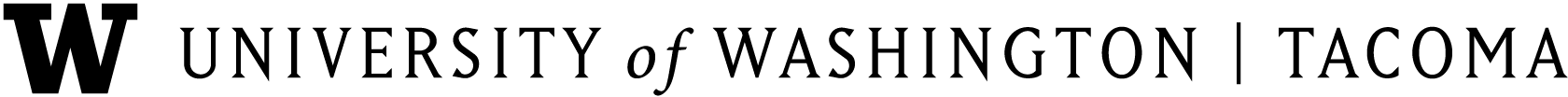 Office of Undergraduate EducationTCORE 102 (Autumn 2015)Where the water meets the road: Examining the environmental impacts of urbanization on aquatic ecosystemsLecturer: Erik McDonaldScience Librarians: Carole Svensson & Katie MonksCOURSE DESCRIPTIONHow do your actions impact the aquatic organisms living in Puget Sound?  As the human population continues to climb, more and more people are migrating to urban areas.  This in turn imposes greater stresses on adjacent water bodies and other natural resources. Lectures will focus on environmental issues in local aquatic systems as well as some exciting sustainable actions occurring in our region. In addition, you and your peers will use media to highlight issues that are occurring in urban centers outside the United States.  COREThe Core program consists of a coordinated series of courses that represent the various disciplines in the university.  This course, along with the others in your cohort, fulfills one of the university’s general education requirements in each of the areas of knowledge plus composition.  The courses are designed to both support and challenge you to develop the critical thinking, writing, research, and analytical skills you’ll need at UWT while introducing you to relevant topics in the social sciences, humanities, and sciences.COURSE SITE               Canvas Website: https://uw.instructure.com We will use Canvas as our online course management program. Your instructor will post PowerPoint slides (as a .pdf), recorded lectures, readings, assignment descriptions and drop boxes, helpful links, etc. to the course site.  In many instances, you will be asked to submit assignments for grading through our Canvas site.  Click on the help link posted on the Canvas home page if you need help using this course management system.STUDENT LEARNING OBJECTIVESABILITY TO APPLY THE PROCESS OF SCIENCE Understand science is evidence based and grounded in the formal practices of observation, experimentation, and hypothesis testingUnderstand and apply basic principles in experimental designIdentify problem-specific methodologies Gain hands-on experience collecting data to draw conclusionsObservations and procedures– importance of documentationEvaluate scientific information and the methods used to generate the informationABILITY TO USE QUANTITATIVE REASONING Understand that mathematics underpins scienceGenerate and interpret tables and graphsABILITY TO UNDERSTAND THE RELATIONSHIP BETWEEN SCIENCE, MATH AND SOCIETYUnderstand science/math as a human endeavor in which all people can participateUnderstand how societal issues influence the direction of science and mathUnderstand how science and math influence our everyday lives Build a sense of civic responsibilityCOMMUNICATION/SELF EXPRESSIONFormulate an original thesis-driven argument and sustain it in both written and verbal communication. Express ideas clearly in writing and speaking in order to synthesize and evaluate information before presenting it. Identify, analyze, and summarize/represent the key elements of a text. GLOBAL PERSPECTIVEThink outside of cultural norms and values, including their own perspectives, to critically engage the larger world. Recognize the value of obtaining a historical perspective of events as being relevant and useful to guide future decision-making.REQUIRED TEXTSThere are no required textbooks for this class.All required readings are posted on Canvas in the “Modules” section.COURSE REQUIREMENTSLectures – using a flipped designWe are using a “flipped” model in this class.  What this means is that you will watch a recorded lecture before class and work on active learning exercises and In-Class Assignments during class.  Active learning exercises are beneficial in that you see how I word questions.  Additionally, they encourage you to think critically about concepts covered in the recorded lecture.  You will also have the opportunity to get immediate help with assignments, which is not usually an option in classes that follow the more traditional lecture model (i.e., more assignments completed at home).  I recommend that you bring a laptop and earbuds to class in case you need to re-watch part of the recorded lecture (You can borrow a laptop from WG 108).  Having 24/7 access to recorded lectures allows you to re-watch portions of lectures (or entire lectures), makes note taking much easier since you can pause the recording at any time, and allows you to watch lectures at your own pace (i.e., watch 20 minutes now and 15 minutes after work).  FAQ: “I am watching a lecture at home AND coming to class.  Doesn’t that double my work load?”No.  Recorded lectures will be much shorter than our class period.  In addition, you will not be asked to do as much work outside of class since you will complete several assignments during class time (In-Class Assignments).  Concept ChecksA concept check (CC) is a brief assessment (~ 5 questions) that will be graded and returned to you before the end of that class period.  The flipped model only works if you watch the recorded lecture before coming to class on that date.  To encourage adequate preparation, we will begin class with a CC related to the content covered in the respective recorded lecture.  Do you have questions about the lecture content that you would like answered before taking the CC?  If so, you should stop by my office before class or send me an email with your questions at least 12 hours before the CC.  Be aware that I will not answer lecture content questions in class before the CC.  Students cannot make up a missed CC; however, I will drop the lowest CC score (a zero in this case). AssignmentsRead each assignment description (excluding in-class assignments) well before the due date and ask your instructor for clarification if needed.  Assignments are to be completed individually, unless otherwise stated.  Your instructor may not be able to access certain formats on Canvas, thus electronic submissions must be .doc, .docx, or .pdf.  Graded assignments cannot be redone for a grade increase.  Review the first two pages of this document for due dates/times.Did you know that you and other UW students can get a FREE subscription to Microsoft Office 365?  Visit https://www.washington.edu/itconnect/wares/uware/microsoft/microsoft-office-365-proplus/Exams and QuizThe exams and quiz will cover lectures, field trips/field work, active learning exercises and in-class assignments.  I expect your answers to include as much detail as was provided in those lectures.  Each exam/quiz may include multiple choice, matching, fill-in-the-blank and short answer/essay questions.  See the first three pages of the syllabus for exam/quiz dates and content. It is expected that you spend at least two hours studying per one hour of class in preparation for exams.  We have four hours and ten minutes of class each week, which means that you should plan to study at least eight hours and twenty minutes each week. A makeup exam will only be granted under extenuating circumstances (i.e., illness with doctor’s note).  The instructor must receive notification of your absence before the exam begins.  Use the restroom before class, especially on exam days.  If you have to leave during an exam, you will need to turn in your work without the opportunity to finish upon return.  The use of electronic devices is strictly prohibited during exams without DSS documentation.Authentic Research Experience As an introduction to science course, it is critical for you to experience the scientific process rather than just hearing about it.  We will conduct an experiment that looks at the quantity of mega-, macro- and microplastics at two different beaches in Tacoma. A detailed description of this assignment can be found on Canvas.Public Service AnnouncementYou and one or two of your peers will create a Public Service Announcement (PSA) that highlights an environmental concern in a city outside the United States.  You get to choose the location and environmental issue! The only major criterion is that the environmental issue poses a direct threat to the health of aquatic ecosystems in/near that city.  UWT staff will help you learn how to film and edit your video, so no technical knowledge is required (see http://www.tacoma.uw.edu/information-technology/multimedia-and-video-production). A detailed description of the PSA assignment can be found on Canvas.Group WorkGroup work is to be equally distributed among the members of your group.  Please inform your instructor if a group member is not doing his/her share of the work and you have tried unsuccessfully to resolve the issue.  You are still responsible for turning in a complete PSA even if one or more of your group members drops the class or fails to participate.  Those who do not contribute will receive a score of zero for that assignment. Late Work Deadlines, unless otherwise stated, are at the beginning of class on the due date.  If you turn in the assigned material after class starts, it will be considered late.  Any late assignment will receive a deduction of 10% for each 24-hour period that it is late.  The assignment will not be graded after the fifth day.Field Trips/Field WorkField trips and field work (our research project) provide an opportunity for you to connect lecture topics with ‘real-world’ issues through experiential learning.  Please show up on time and come prepared (warm clothes, NO OPEN TOED SHOES OR SANDALS, rain gear, pencil, paper, know what we are doing, etc.).  Those who are not prepared may lose the opportunity to attend the field trip/field work.  You will be tested on information presented during these activities, so make sure to take good notes.  ParticipationStudents are expected to be prepared for class, ask/answer questions, contribute to discussions and in-class group work, et cetera. You cannot make up missed in-class exercises. Refer to the participation rubric posted on Canvas for a more detailed description of how this will be assessed.Extra Credit (Optional)Participate in at least 4 hours of volunteer-work on a habitat restoration project or other approved activity, have someone take a picture of you at the event, and write a two to three page paper about your experience.  In return, you will receive up to a 2% increase in your overall grade.  Your paper should explain what the project was, who sponsored/organized the project, and what the broad goals were for the project.  Your paper should also include a reflection on your experience (What did you take away from this experience?  How does your volunteer experience relate to this class?).  This paper must be turned in by the last class meeting before the final exam.  No exceptions will be made regarding the due date.  See the “Volunteer Opportunities” link on Canvas for some possible events.GRADING								   Weight Exams										40% Quiz 1										5%Concept Checks on info in recorded lectures		10% In-Class Assignments:Graphs and Uncertainty						1%Ecosystems and Nutrients					1%Pollution									1%Stormwater								1%Habitat Alterations							1%Grades for the class will be based on the summed percentage for all assignments and assessments combined, according to the following breakdown:CAMPUS RESOURCES AND OTHER INFORMATIONhttps://www.tacoma.uw.edu/teaching-learning-technology/course-campus-information-resources-policies-expectationsYou will find information on the following:Student Support (writing, quantitative skills, technology, etc.)Library informationEmail PolicyAcademic HonestyDisability Support ServicesInclement WeatherTechnologyWeekLecture Topics and ExercisesTasks/Due Dates 1    Th  10/1Introduction to course and “flipped model, Canvas Orientation,Syllabus Activity TOSLS and TOSRA SurveysScientific Method Exercise2    T    10/6Concept Check on recorded lectureCritical ThinkingGraphs and Uncertainty Active Learning Exercise Graphs and Uncertainty In-Class Assignment Questions about PSA assignment?     See links on CanvasTuesday: Complete TOSLS and TOSRA Surveys BEFORE classWatch “Experimental Design and Data” recorded lecture BEFORE class       ThWe will meet in the science building, room 109     DO NOT GO TO OUR NORMAL CLASSROOM TODAYUWT Media StaffDiscussion: Rubric for storyboard and PSA videoMaking graphs in Excel (we will complete this in SCI 109)Thursday: Submit your rubric on Canvas and bring a copy to class3    T  10/13Concept Check on recorded lecture Evaluating the credibility of web sourcesEcosystems and Nutrients (Part 1) Active Learning ExerciseEcosystems and Nutrients In-Class AssignmentTuesday: Watch “Ecosystems and Nutrients (Part 1)” recorded lecture BEFORE class      ThQuiz 1Ecosystems and Nutrients (Part 2) Active Learning ExerciseVideo: “Poisoned Waters” Thursday: Watch “Ecosystems and Nutrients (Part 2)” recorded lecture BEFORE class4    T  10/20   Field Trip #1 Central Wastewater Treatment Plant Note to student driver: bring TWO signed documents to MAT 004 Tuesday:Dress appropriately and bring a notebook and pencil      ThConcept check on recorded lecture Pollution Active Learning ExercisePollution In-Class AssignmentGame plan for research project (how to write a field report)Thursday:Watch “Pollution” recorded lecture BEFORE class5    T  10/27Research Project: Sampling for plastics at Commencement Bay BeachesTuesday: Pre-Research Assignment Due at beginning of class      ThLab Work:  Quantify plastics, Compile data from both beaches, Work on Lab Report in SCI 217Thursday:Field Report Due at beginning of class6    T    11/3Wrap up beach plastics researchVideo:  Finish “Poisoned Waters” Review for Exam 1Tuesday: Lab Report Due at beginning of class      ThExam 1 7    T  11/10Storyboards and comments from peersDiscuss revising PSA rubricTuesday: Bring your storyboard to class      ThConcept check on recorded lecture Stormwater (Part 1) Active Learning ExerciseStormwater (Part 1) In-Class AssignmentThursday:Watch “Stormwater (Part 1)” recorded lecture BEFORE class8    T  11/17Concept check on recorded lecture Stormwater (Part 2) Active Learning ExerciseReview for Exam 2Tuesday: Watch “Stormwater (Part 2)” recorded lecture BEFORE class      ThField trip – LID & stormwater at Center for Urban WatersThursday:Dress appropriately and bring a notebook and pencil9    T  11/24Exam 2       ThNO CLASS THANKSGIVING HOLIDAY10  T    12/1Concept check on recorded lecture Exercise relating to exam 2 contentHabitat Alterations (Part 1) Active Learning ExerciseTuesday: Watch “Habitat Alterations (Part 1)” recorded lecture BEFORE class      ThConcept check on recorded lecture Habitat Alterations (Part 2) Active Learning ExerciseHabitat Alterations (Part 2) In-Class AssignmentGame plan for next weekThursday:Watch “Habitat Alterations (Part 1)” recorded lecture BEFORE class11   T   12/8View all PSAs in classTuesday: You will need to access to your PSA       ThPractice final exam Q & A Review for Comprehensive Final12   Tuesday December 15 -  Comprehensive FinalNormal time and locationAssessmentContent (What to study)Quiz 1Scientific MethodRecorded Lecture: “Experimental Design and Scientific Data” Quiz 1 will include Concept Check questions regarding “Ecosystem and Nutrients (Part 2)” recorded lectureStudy relevant active learning exercises and in-class assignmentsExam 1Quiz 1 material, Ecosystems & Nutrients, Pollution, Wastewater Field Trip (see study guide on Canvas), relevant active learning exercises and in-class assignmentsExam 2Stormwater, Center for Urban Waters field trip (see study guide on Canvas), relevant active learning exercises and in-class assignmentsFinal ExamHabitat Alterations lectureComprehensive Review of topics covered in classClass Time and LocationSection A:  T, Th 8:00-10:05am in Joy 205Section C:  T, Th 12:50-2:55pm in TLB 109Section A:  T, Th 8:00-10:05am in Joy 205Section C:  T, Th 12:50-2:55pm in TLB 109Office Hours(or by appointment)T, Th 10:15-11:15amOffice Location: Science 102DT, Th 10:15-11:15amOffice Location: Science 102DContact emcdonal@uw.edu(253)692-46674.0     ≥95%3.0     85 %2.0     75 %1.0     65 %3.9     94 %2.9     84 %1.9     74 %0.9     64 %3.8     93 %2.8     83 %1.8     73 %0.8     63 %3.7     92 %2.7     82 %1.7     72 %0.7     60-62 %3.6     91 %2.6     81 %1.6     71 %0.0   <60 %3.5     90 %2.5     80 %1.5     70 %3.4     89%2.4     79 %1.4     69 %3.3     88 %2.3     78 %1.3     68 %3.2     87 %2.2     77 %1.2     67 %3.1     86 %2.1     76 %1.1     66 %